Altres models Model de sol·licitud d’exempció de l’IVAModel de certificat de donatiuDeclaració responsable acreditativa que la entitat sol·licitant no està incursa a les prohibicions per obtenir la condició de beneficiària de subvencions, establertes als apartats 2 i 3 de l’article 13 de la Llei 38/2003, de 17 de novembre, general de subvencions
Model d’instància generalModel de rebutCertificat de l’acord de canvi del domicili social de l’associació
Recurs ordinari
Model d’al·legacióModel de diligència final de modificació d’estatuts
Model de certificat genèricModel de diligència final de modificació d’estatutsAutorització per fer una sol·licitud a Hisenda Certificat d’acord d’acceptació de romanentCertificat de dissolució d’una fundacióCertificat de declaració jurada de composició del patronat o la junta directivaCertificat d’autorització bancària per disposar de fons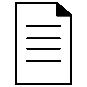 Model En/Na                               , major d’edat, amb núm. de NIF, en nom i representació de l’entitat       amb domicili a       carrer      , amb núm. de CIF      , EXPOSAPRIMER.- Que l’esmentada associació té per objecte, com es contempla en l’article       dels seus Estatuts, que s’acompanyen amb aquest escrit,      .SEGON.- Que l’Associació és una entitat sense afany de lucre i dedica, en el seu cas, els beneficis eventualment obtinguts al desenvolupament d’activitats exemptes d’idèntica naturalesa. TERCER.- Que la Junta Directiva de l’Associació exerceix els seus càrrecs gratuïtament.QUART.- Que compleix tots els requisits previstos en l’article 20.3 de la Llei 37/1992, de 28 de desembre de l’Impost sobre el Valor Afegit (IVA), com a entitat de caràcter social.CINQUÈ.- Que amb aquesta sol·licitud adjuntem la següent documentació:Còpia de la Targeta d’Identificació Fiscal.Estatuts de l’Associació. Certificat que acredita la inscripció de l’Entitat sol·licitant en el Registre Oficial de la Comunitat Autònoma corresponent.SISÈ.- Que per això, i d’acord amb el que preveu l’article 6 del Real Decret 1624/1992, de 29 de desembre, Reglament de l’Impost sobre el Valor Afegit, I per tot això,SOL·LICITAEl reconeixement de l’exempció a què es refereix l’apartat 12 de l’art. 20.1 de la llei de l’IVA.El reconeixement de la condició d’entitat de caràcter social a què es refereix l’art. 20.3 de la Llei de l’IVA.                       ,       de       de 20     .Signatura del president/a                                   Segell de l’entitatSr./a                          A l’Administrador/a de la AEAT de                                          .Model                                           , en qualitat de secretari/a de la Fundació Privada                           , domiciliada a                           , carrer                            i amb NIF                           .CERTIFICO:PRIMER.- Que aquesta Fundació fou constituïda en data           davant el/la Notari/a                , i inscrita al Registre de Fundacions Privades de la Generalitat de Catalunya, amb el núm.            , per Resolució del/de la Conseller/a de Justícia de                             .SEGON.- Que per Resolució del/de la Conseller/a de Justícia de                             , fou classificada com a benèfica del tipus                             .QUART.- Que, per tal d’ajudar al compliment de les finalitats fundacionals establertes en l’article                              dels Estatuts, el Sr./la Sra.                             .amb DNI/NIF núm.                              ha lliurat en data       de                  de 20     , la quantitat de       euros en concepte de donació pura i simple.CINQUÈ.- Que l’esmentada quantitat ha estat donada amb caràcter de donatiu irrevocable i acceptada com a tal a l’empara de l’article       dels Estatuts de la Fundació      I perquè així consti als efectes oportuns, lliuro la present certificació amb el vistiplau del President/a, com a justificant del donatiu.     , a       de       de 20     .Model En/na                             , amb DNI núm.       amb domicili a                             , província de      , carrer       en representació de l’entitat                             , amb NIF      , en la seva qualitat de Representant Legal, DECLARA:1.- Que l’entitat no ha estat condemnada per sentència ferma a la pèrdua de la possibilitat d’obtenir subvencions o ajudes públiques.2.- Que l’entitat no ha sol·licitat la declaració de concurs, no ha estat declarada insolvent en qualsevol procediment, no s’ha declarat en concurs, no està subjecta a intervenció judicial i no ha estat habilitada conforme a la llei concursal sense que hagi acabat el període d’inhabilitació fixat a la sentència de qualificació del concurs.3.- Que no s’ha donat, a causa d’haver estat declarada culpable, resolució ferma de qualsevol contracte celebrat amb l’Administració.4.- Que les persones que tenen la representació legal de l’entitat no estan immerses en cap dels supòsits previstos a la Llei 12/1995, de 11 de maig, d’Incompatibilitats dels Membres del Govern de la Nació i dels Alts Càrrecs de l’Administració General de l’Estat, de la llei 53/1984, de 26 de desembre, d’Incompatibilitats del Personal al Servei de les Administracions Públiques, o tractar-se de qualsevol dels càrrecs electes regulats a la Llei Orgànica 5/1985, de 19 de juny, del Règim Electoral General, en els termes establerts a la mateixa o a la normativa autonòmica que reguli aquestes matèries.5.- Que l’entitat no ha estat sancionada per resolució ferma amb la pèrdua de la possibilitat d’obtenir subvencions segons la Llei General de Subvencions o la Llei General Tributària.6.- Que l’entitat no està immersa en les causes de prohibició previstes als apartats 5 i 6 de l’article 4 de la llei Orgànica 1/2002, de 22 de març, reguladora del Dret de Associació. A                             , a       de       de 20      .(signatura)Model En/Na                                  , major d’edat, amb núm. de NIF      , en nom i representació de l’entitat            amb domicili a            carrer           , amb núm. de CIF      .EXPOSO:És per això anteriorment exposat que SOL·LICITODocuments aportats                            , a       de       de 20  .Signatura de la persona sol·licitantModel Hem rebut de                la quantitat de                 euros (     €) en concepte de                               .Signatura de la persona o entitat receptoraModel A                , a       de       de 20     .En/na                , amb DNI      , com a Secretari/ària de l’associació      , amb domicili al carrer      , de     , inscrita al registre d’associacions de la Generalitat de Catalunya amb el número      .CERTIFICO:Que en la reunió de l’Assemblea General/Junta Directiva de l’associació celebrada en la data que s’ha especificat, es va aprovar traslladar el domicili social de l’associació a l’adreça que es consigna a continuació.Nova adreça de l’associacióLocalitat                           via                                número i pis      .I perquè així consti, signo aquest certificat.Model En/Na                          , major d’edat, amb núm. de NIF           en nom i representació de l’entitat             amb domicili a            carrer           , amb núm. de CIF           , FORMULO RECURS, d’acord amb la LRJPAC, contra la resolució dictada amb data             per            en l’expedient instruït           , en el qual sóc persona interessada, resolució que em fou notificada amb data      .AL·LEGACIONSDOCUMENTS ANEXOSSOL·LICITOA           , dia       de            de 20  .(signatura)DESTINACIÓ Model En/na                     , major d’edat, amb domicili a                , carrer                 , amb el DNI           .DECLARO, fent ús del dret que m’atorga l’article 79.1 de la LRJPAC, en relació amb                          , això que segueix:DECLARACIÓ                     .A                     ,             de            de 20  .SignaturaDESTINACIÓModel Representar a la nostra entitat davant l’Administració Tributària a fi i efecte de que, en el seu nom, realitzi tots els tràmits necessaris i gestionin els documents públics o privats que sigui necessaris per a l’obtenció del “Certificat electrònic de representant de persones jurídiques” de l’autoritat certificadora AEAT, per tal que l’entitat pugui utilitzar la via telemàtica en les relacions amb l’Agència Tributària. Així se’l faculta de manera expressa perquè comparegui, en nom i representació de l’entitat davant l’Agència Tributària per obtenir el certificat d’usuari emès per la Fàbrica Nacional de Moneda i Timbre i perquè pugui realitzar qualsevol altra gestió relacionada amb aquest apoderament especial.Model En/na                , amb DNI      , com a                          .CERTIFICO: Que                                                                                                                                                                                                                                                                                                                                                                                                                                                                                      I, perquè així consti, signo aquest certificat.          ,       de            de 20     .(Signatura)                                                             Vist i plau (càrrec)                                                                                (signatura) (nom i cognoms)Model DILIGÈNCIA: Aquests són els nous estatuts de l’associació, modificats conforme acord d’assemblea general de data       de       de      .Model En/Na                , major d'edat, amb DNI      , i domicili a                , com a Representant Legal de la Fundació/Associació           , amb domicili social a                , AUTORITZA:En/NA                , major d’edat, amb DNI      , perquè en nom i representació de la Fundació/Associació           , pugui gestionar davant aquesta Administració d’Hisenda, la sol·licitud de                      de l’entitat.                , a       de       de           .Signatura autoritzant   	                                       Signatura autoritzatDNI                               		                         DNI      Model                     , major d’edat, amb DNI      , actuant com a Secretari/a patró/a de la Fundació                , amb domicili social al carrer                , inscrita en el Registre de Fundacions de Catalunya amb el número      .CERTIFICA: Que amb data       de            de      , el Patronat de la Fundació, degudament constituït, a la seu de l’entitat, ha acordat per unanimitat els següents acords: Primer.- Ésser la cessionària dels actius i passius de la Fundació           , que va acordar la seva dissolució en reunió de patronat de       de       de      .Segon.- Acceptar l’adjudicació del romanent de la Fundació       de manera pura i simple i amb la condició suspensiva que així ho accepti el Protectorat. Tercer.- Facultar al Sr/a           , perquè en nom i representació de Fundació           , atorgui l’escriptura d’elevació a públic dels presents acords. Així com,  facultar als Srs.            i           , perquè en nom i representació de Fundació           , puguin presentar i atorgar, tota classe de documents públics i privats que siguin pertinents per portar a terme totes les actuacions que siguin necessàries en l’àmbit administratiu, en particular les quals puguin ser requerides per la Direcció General de Dret i Entitats Jurídiques del Departament de Justícia de la Generalitat de Catalunya o per qualsevol altre òrgan de la mateixa administració o qualsevol altra administració pública.Quart.- Aprovar per unanimitat l’acta corresponent a la present sessió. I per a que així consti, i produeixi els efectes que corresponguin, lliuro aquesta certificació, a           , a       de      .Model En/Na                , major d'edat, amb DNI      , actuant com a Secretari/a de la Fundació                , inscrita en el Registre de Fundacions de Catalunya amb el número      .CERTIFICA: Que amb data       de       de      , el Patronat de la Fundació, degudament constituït, a la seu de l’entitat, ha acordat per unanimitat els següents acords: PRIMER.- Aprovació de la dissolució de la Fundació.S’aprova per unanimitat la dissolució de la Fundació                 d’acord amb l’article 335-4.b), on es recull com a causa justificada de dissolució l’impossibilitat d’aconseguir les finalitats i objectius fundacionals i s’obre el procediment de liquidació fins a       de       de      , data de tancament del exercici.El patronat després d’una valoració acurada de la realitat jurídica i econòmica de la Fundació, ha pres l’acord motivat de dissoldre-la a causa dels motius següents:SEGON.- Constitució de l’òrgan de liquidació. L’article       dels estatuts de la Fundació            recull que en cas que no es puguin assolir les finalitats fundacionals, els patrons procediran a la liquidació del patrimoni.Queden doncs constituïts com a liquidadors els actuals patrons de la Fundació, acceptant en aquest acte el càrrec de liquidador i manifestant que no reuneixen cap causa de incompatibilitat per a l’exercici del càrrec de liquidador.La relació de la composició de l’òrgan de liquidació és la següent:S’adjunta com a annexa l’actual composició del Patronat degudament inscrit i actualitzat al Registre de Fundacions a data       de       de      , com a DOC núm. 1.TERCER.- Liquidació de la Fundació.Balanç inicial i final. Sent líquid l’haver social, no existint a favor de la Fundació crèdits pendents  de cobrament, ni en la seva contra deutes ni obligacions, i no tenint la Fundació operacions pendents en el moment de la seva dissolució, són coincidents el balanç inicial i final al moment de la liquidació. Un cop presentat el balanç, l’òrgan de liquidació acorda la realització de béns a la Fundació      , pendent d’acceptació previ acord del protectorat, que correspon a un únic compte a la vista dipositada a l’entitat bancària           .S’adjunta com annexa al present certificat còpia del citat balanç final que consta a l’acta, així com certificat de l’òrgan liquidador on es fa constar l’estat patrimonial de la Fundació a la data de dissolució com a DOC núm. 2 i 3.QUART.- Adjudicació del romanent.S’acorda després de fer la liquidació, que el romanent es destinarà a la Fundació           , amb domicili social al carrer           , inscrita en el Registre de Fundacions de Catalunya amb el número           , sempre i quan la mateixa acompleixi les finalitats que queden establertes en el article       dels nostres estatuts. Aquesta passarà a ser, doncs, l’acceptant del romanent de la Fundació      , sempre i quan així ho autoritzi el Protectorat.Aquesta adjudicació queda pendent d’acceptació per part de la Fundació      , i es farà en moment posterior un cop celebrada la seva reunió de patronat a       de       de      .CINQUÈ.- Facultat per executar.Facultar el/la Sr./Sra.                , perquè en nom i representació de la Fundació           , atorgui l’escriptura d’elevació a públic dels presents acords. Així com facultar tant el/la Sr./Sra.                 com el/la Sr./Sra.                , perquè en nom i representació de Fundació                , puguin presentar i atorgar, tota classe de documents públics i privats que siguin pertinents per portar a terme totes les actuacions que siguin necessàries en l’àmbit administratiu, en particular les quals puguin ser requerides per la Direcció General de Dret i Entitats Jurídiques del Departament de Justícia de la Generalitat de Catalunya o per qualsevol altre òrgan de la mateixa administració o qualsevol altra administració pública.SISÈ.- Aprovar per unanimitat l’acta corresponent a la present sessió. I perquè així consti, i produeixi els efectes que corresponguin, lliuro aquesta certificació, a           ,       de       de      .Model En/Na      , amb DNI      , en representació de la Fundació/Associació       amb NIF     , domiciliada al carrer      , de       i inscrita en el Registre de Fundacions/Associacions de       i amb  número d'inscripció      , en la seva condició de president/a.DECLARO SOTA LA MEVA RESPONSABILITAT:Que la composició del Patronat/Junta Directiva de l’entitat que represento és la que segueix:
     , a       de       de      El president/aDNI      Model En/na      , major d’edat, amb DNI     , com a secretari/a de la Fundació/Associació      , amb domicili       i número       d’inscripció a registre de la Direcció General de Dret i Entitats Jurídiques. CERTIFICA: Que en data      , en reunió de       de la Fundació/Associació      , degudament convocada a la seu social de l’entitat, s’acorden per unanimitat.Primer.- Que segons resolució definitiva de registre amb data       de       de      , el       de la Fundació/Associació      , queda constituït amb la següent composició:PRESIDENT/A:      VICEPRESIDENT/A:      SECRETARI/A:      VOCAL:      Las seves circumstàncies personals són les que segueixen:PRESIDENT/A:      VICEPRESIDENT/A:       SECRETARI/A:      VOCAL:      Segon.- Que el President de la Fundació/Associació      , com a legal representant de la mateixa, està autoritzat  per realitzar tot tipus d’actes públics i privats en nom i representació de la Fundació/Associació      , tal i com es fa constar en l’ art       dels presents estatuts. S’adjunta redacció literal:“Art.                                ”Tercer.- Que en els comptes corrents o llibretes d’estalvi obertes en establiments de crèdit o estalvi, hauran de figurar las signatures del president/a i secretari/a.Per disposar de fons n’hi ha prou amb una d’aquestes signatures, indistintament.Quart.- Aprovar per unanimitat l’acta corresponent a la present sessió.I perquè així consti, ho lliuro i signo.                a       de       de      